Temeljem članka 30. stavka 7. Zakona o održivom gospodarenju otpadom ("Narodne novine" br. 94/13. i 73/17.), članka 4. Uredbe o gospodarenju komunalnim otpadom ("Narodne novine" br. 50/17.) i članka 18. Statuta Općine Babina Greda („Službeni vjesnik Vukovarsko – srijemske županije br. 11/09, 04/13 i 03/14) Općinsko vijeće Općine Babina Greda 7.sjednici održanoj dama 21. siječnja 2018., donijelo je ODLUKUo načinu pružanja javne usluge prikupljanja miješanog komunalnog otpada i biorazgradivog komunalnog otpada na području Općine Babina GredaUvodne odredbeČlanak 1.Ovom Odlukom se utvrđuju kriteriji i način pružanja javne usluge prikupljanja miješanog komunalnog otpada i biorazgradivog komunalnog otpada te povezane usluge odvojenog prikupljanja otpadnog papira, metala, stakla, plastike, tekstila, problematičnog otpada i krupnog (glomaznog) otpada na području Općine Babina Greda. Članak 2.Pojedini pojmovi uporabljeni u ovoj Odluci imaju sljedeće značenje:Komunalni otpad je otpad nastao u kućanstvu i otpad koji je po prirodi i sastavu sličan otpadu iz kućanstva, osim proizvodnog otpada i otpada iz poljoprivrede i šumarstva. Miješani komunalni otpad je otpad iz kućanstava i otpad iz trgovina, industrije i iz ustanova koji je po svojstvima i sastavu sličan otpadu iz kućanstava, iz kojeg posebnim postupkom nisu izdvojeni pojedini materijali (kao što je papir, staklo i dr.) te je u Katalogu otpada označen kao 20 03 01. Biorazgradivi komunalni otpad je otpad nastao u kućanstvu i otpad koji je po prirodi i sastavu sličan otpadu iz kućanstva, osim proizvodnog otpada i otpada iz poljoprivrede, šumarstva, a koji u svom sastavu sadrži biološki razgradiv otpad. Biorazgradivi komunalni otpad u okviru javne usluge je biootpad i otpadni papir i karton. Reciklabilni komunalni otpad čine otpadna plastika, otpadni metal i otpadno staklo, a kad je to prikladno i druge vrste otpada koje su namijenjene recikliranju (npr. otpadni tekstil, otpadno drvo i sl.). Krupni (glomazni) komunalni otpad je predmet ili tvar koju je zbog zapremine i/ili mase neprikladno prikupljati u sklopu usluge prikupljanja miješanog komunalnog otpada.Problematični otpad je opasni otpad iz podgrupe 20 01 Kataloga otpada koji uobičajeno nastaje u kućanstvu te opasni otpad koji je po svojstvima, sastavu i količini usporediv s opasnim otpadom koji uobičajeno nastaje u kućanstvu pri čemu se problematičnim otpadom smatra sve dok se nalazi kod proizvođača tog otpada.Zajednički spremnik je pojedinačni spremnik odnosno zbroj pojedinačnih spremnika.Ugovor o korištenju javne usluge (u daljnjem tekstu: Ugovor) je ugovor između davatelja javne usluge i korisnika javne usluge kojim se uređuje pružanje i korištenje javne usluge.Zakon je Zakon o održivom gospodarenju otpadom.Uredba je Uredba o gospodarenju komunalnim otpadom.Ostali pojmovi uporabljeni u ovoj Odluci imaju isto značenje kao pojmovi uporabljeni u Zakonu, Uredbi i posebnim propisima.Članak 3.Prikupljanje miješanog komunalnog otpada i biorazgradivog komunalnog otpada te odvojeno prikupljanje otpadnog papira, metala, stakla, plastike, tekstila, problematičnog otpada i krupnog (glomaznog) otpada (u daljnjem tekstu: javna usluga) obavlja se u okviru sustava sakupljanja komunalnog otpada sukladno propisanim standardima te podrazumijeva prikupljanje tog otpada na određenom području pružanja javne usluge putem spremnika od pojedinih korisnika i prijevoz tog otpada do osobe ovlaštene za njegovu obradu.Na području Općine Babina Greda javnu uslugu pruža tvrtka Strunje trade d.o.o., iz Privlake, (u tijeku je postupak dodjele koncesije i trenutno obavlja uslugu navedeni, regulirano aneksom) sukladno važećim zakonskim i podzakonskim propisima.Područje Općine Babina Greda obuhvaća samo Općinu Babina Greda.Korisnik javne usluge je vlasnik nekretnine, odnosno vlasnik posebnog dijela nekretnine koja se nalazi na području Općine Babina Greda i korisnik te nekretnine, odnosno posebnog dijela nekretnine kada je vlasnik nekretnine, odnosno posebnog dijela nekretnine obvezu plaćanja ugovorom prenio na tog korisnika i o tome obavijestio davatelja usluge (u daljnjem tekstu: korisnik usluge). Više korisnika usluge mogu na zahtjev, sukladno međusobnom sporazumu, zajednički nastupati prema davatelju usluge.Članak 4.Davatelj usluge osigurava odvojenu primopredaju biorazgradivog komunalnog otpada, reciklabilnog komunalnog otpada, problematičnog otpada, glomaznog otpada i miješanog komunalnog otpada. Članak 5.Troškovi obavljanja javne usluge određuju se razmjerno količini predanog otpada u obračunskom razdoblju, pri čemu je kriterij količine otpada u obračunskom razdoblju volumen spremnika otpada i broj pražnjenja spremnika. Obračunsko razdoblje određuje se u trajanju od jednog mjeseca. Obveze davatelja uslugeČlanak 6.Davatelj usluge dužan je:1. prikupljati i odvoziti komunalni otpad na području Općine Babina Greda u skladu sa Zakonom, Uredbom i ovom Odlukom  2. osigurati korisniku usluge spremnik za primopredaju miješanog komunalnog otpada, biorazgradivog komunalnog otpada i reciklabilnog komunalnog otpada3. označiti spremnik oznakom4. dostaviti korisniku usluge Obavijest o prikupljanju miješanog komunalnog otpada, biorazgradivog komunalnog otpada i reciklabilnog komunalnog otpada  5. preuzeti sadržaj spremnika od korisnika usluge6. voditi Evidenciju o preuzetom komunalnom otpadu (u daljnjem tekstu: Evidencija)7. odgovarati za sigurnost, redovitost, i kvalitetu javne usluge8. osigurati provjeru da otpad sadržan u spremniku prilikom primopredaje odgovara vrsti otpada čija se primopredaja obavlja9. izraditi Raspored prikupljanja komunalnog otpada za područje Općine Babina Greda (u daljnjem tekstu: Raspored) 10. izraditi cjenik javne usluge, objaviti ga na mrežnoj stranici i za njega prije primjene odnosno izmjene ishoditi suglasnost nadležnog tijela (u daljnjem tekstu: Cjenik), 11. gospodariti s odvojeno sakupljenim komunalnim otpadom, uključujući preuzimanje i prijevoz tog otpada, sukladno propisanom redu prvenstva gospodarenja otpadom i na način koji ne dovodi do miješanja odvojeno sakupljenog komunalnog otpada s drugom vrstom otpada ili s otpadom koji ima drugačija svojstva12. javnu uslugu obavljati redovito, u skladu s Rasporedom te primjenjivim standardima propisanim za obavljanje djelatnosti.Davatelj usluge je dužan osigurati uvjete kojima se ostvaruje pojedinačno korištenje javne usluge uključivo i kad više korisnika usluge koristi zajednički spremnik.Obveze korisnika uslugeČlanak 7.Korisnik usluge je dužan:1. koristiti javnu uslugu i predati miješani komunalni otpad i biorazgradivi komunalni otpad davatelju usluge na području na kojem se nalazi nekretnina korisnika usluge2. dostaviti davatelju usluge Izjavu o načinu korištenja javne usluge  (u daljnjem tekstu: (Izjava)3. preuzeti od davatelja usluge standardizirane spremnike za otpad, te iste spremnike držati na mjestu određenom za njihovo držanje i ne premještati ih bez suglasnosti davatelja usluge4. omogućiti davatelju usluge pristup spremniku na mjestu primopredaje u slučaju kad mjesto primopredaje otpada nije na javnoj površini5. postupati s otpadom na obračunskom mjestu korisnika usluge na način kojim se ne dovodi u opasnost ljudsko zdravlje i ne dovodi do rasipanja otpada oko spremnika i ne uzrokuje pojava neugode drugoj osobi zbog mirisa otpada6. odgovarati za postupanje s otpadom i spremnikom na obračunskom mjestu korisnika usluge sukladno Zakonu, Uredbi i ovoj Odluci7. zajedno s ostalim korisnicima usluge na istom obračunskom mjestu odgovarati za obveze nastale zajedničkim korištenjem spremnika sukladno Zakonu, Uredbi i ovoj Odluci8. predavati biorazgradivi komunalni otpad, reciklabilni komunalni otpad, problematični otpad i glomazni otpad odvojeno od miješanog komunalnog otpada9. sav komunalni otpad prikupljati isključivo u odgovarajuće spremnike za otpad, na za to predviđenim mjestima, sukladno vrsti otpada i namjeni spremnika, poštujući pritom propisana pravila o odvojenom prikupljanju različite vrste komunalnog otpada te pravila sustava sakupljanja komunalnog otpada 10. predavati problematični otpad u reciklažno dvorište  ili mobilno reciklažno dvorište11. predavati krupni (glomazni) komunalni otpad u reciklažno dvorište te jednom godišnje (po pozivu) na lokaciji obračunskog mjesta korisnika usluge12. plaćati davatelju usluge cijenu javne usluge, u skladu s Cjenikom.Način sakupljanja komunalnog otpada (miješani, biorazgradivi, reciklabilni i glomazni)Članak 8.Miješani komunalni otpad prikuplja se u tipiziranim plastičnim spremnicima za miješani komunalni otpad volumena 120 l i 240 l. Iznimno, osim u navedene spremnike, miješani komunalni otpad se može sakupljati i odložiti u posebne standardizirane PVC vrećice zapremine 110 l, ukoliko korisnik usluge nema mogućnost smještaja standardiziranog spremnika u vlastitom prostoru. Članak 9.Davatelj usluge je dužan u spremnike za odlaganje miješanog komunalnog otpada ugraditi čipove za elektroničko očitanje pražnjenja spremnika.Članak 10.Korisnici usluge dužni su iz miješanog komunalnog otpada izdvojiti otpadni papir, metal, staklo, plastiku, drvo, tekstil, biorazgradivi komunalni otpad, krupni (glomazni) komunalni otpad te problematični otpad.Prikupljanje reciklabilnog i biorazgradivog komunalnog otpada obavlja se po sistemu „od vrata do vrata“, putem „ZELENIH“ otoka, reciklažnih dvorišta, mobilnog reciklažnog dvorišta i građevine za biološku obradu otpada (kompostane). Raspored odvoza reciklabilnog i biorazgradivog komunalnog otpada i vrste spremnika te popis adresa reciklažnih dvorišta navedeni su u Prilogu 2 koji je sastavni dio ove Odluke.Reciklabilni komunalni otpad prikuplja se u spremnicima i PVC vrećama.Korisnik usluge koji se odluči za kućno kompostiranje biootpada mora osigurati vlastiti komposter ili kompostište te to potvrditi potpisom Izjave o načinu korištenja javne usluge, u kojem slučaju davatelj usluge istom neće pružati uslugu odvoza biootpada. U slučaju pozitivnog očitovanja korisnika usluge o vlastitom kompostiranju, davatelj usluge izvršit će provjeru istinitosti očitovanja uvidom u komposter ili kompostište korisnika usluge te izdati potvrdu kao dokaz o vlastitom kompostiranju.Članak 11.Korisnici usluge drže spremnike za odlaganje komunalnog otpada u prostorima u svom vlasništvu odnosno prostorima koje koriste temeljem druge pravne osnove. Članak 12.Zaduženi spremnici za komunalni otpad moraju imati oznaku naziva vrste otpada za koju je spremnik namijenjen, oznaku davatelja usluge i oznaku koja je u Evidenciji o preuzetom komunalnom otpadu pridružena korisniku usluge i obračunskom mjestu. Spremnici za odlaganje komunalnog otpada vlasništvo su Općine Babina Greda. U slučaju nabavljanja novih od strane Općine, isti će također biti u vlasništvu Općine Babina Greda. Davatelja usluge također može osigurati dodatne spremnike, koji će tada biti u njegovom vlasništvu.Članak 13.Miješani komunalni otpad odvozi se u  jednoj smjeni.Spremnici za odlaganje miješanog komunalnog iznose se, svakog petka do 07:00 sati na mjesto prikladno za odvoz otpada.Članak 14.Sakupljeni i odloženi komunalni otpad mora se nalaziti u spremniku. Prilikom pražnjenja  komunalnog otpada poklopac spremnika mora biti zatvoren.Korisnici usluge dužni su sakupljeni komunalni otpad pažljivo odlagati u spremnike za odlaganje komunalnog otpada tako da se isti ne rasipa i ne onečišćava okolni prostor.Korisnici usluge su dužni zadužene spremnike za otpad prati i održavati u čistom stanju, a po potrebi dezinficirati i deratizirati. Na zahtjev korisnika usluge spremnike će oprati davatelj usluge uz naplatu.Članak 15.Zabranjeno je odlaganje svih vrsta otpada uz spremnike za odlaganje komunalnog otpada, u nestandardizirane spremnike, kutije ili drugu ambalažu.Zabranjeno je oštećivati spremnike za odlaganje komunalnog otpada, ulijevati u njih tekućine, bacati žeravicu ili vruć pepeo, bacati ostatke životinja, građevinski materijal, krupnu ambalažu, dijelove kućnog namještaja, opasni otpad i ostali iskoristivi otpad.Članak 16.U slučaju da je dokazano da je za otuđenje ili oštećenje spremnika za odlaganje komunalnog otpada odgovoran korisnik usluge trošak nabave novog spremnika snosit će korisnik usluge. U slučaju da je dokazano da je oštećenje spremnika za odlaganje komunalnog otpada uzrokovao radnik davatelja usluge, trošak nabave novog snosit će davatelj usluge.Članak 17.Radnici davatelja usluge dužni su pažljivo rukovati spremnicima za odlaganje komunalnog otpada, tako da se isti ne oštećuju, a odloženi komunalni otpad ne rasipa i ne onečišćava okolinu.Svako onečišćenje i oštećenje nastalo prilikom pružanja javne usluge radnici davatelja usluge dužni su odmah otkloniti.Komunalni otpad rasut oko spremnika prije pražnjenja i odvoza otpada, dužni su ukloniti korisnici usluge.Nakon pražnjenja spremnika za odlaganje komunalnog otpada radnici davatelja usluge su isti dužni vratiti na mjesto na kojem je bio odložen i zatvoriti poklopac.Članak 18.Pražnjenje spremnika za miješani komunalni otpad obavlja se putem automatskog sustava ugrađenog na specijalnom vozilu za prijevoz otpada, te je zabranjeno ručno pražnjenje spremnika.Postupak automatskog pražnjenja spremnika za miješani komunalni otpad snimat će se kamerama ugrađenim na specijalno vozilo za prijevoz otpada, a snimka se može koristiti kao prihvatljivi dokaz nepravilnog odlaganja otpada.Članak 19.U okviru sustava sakupljanja komunalnog otpada, davatelj usluge uz naknadu pruža korisniku  sljedeće usluge povezane s javnom uslugom:1. preuzimanje miješanog i biorazgradivog komunalnog otpada količine veće od volumena 	zaduženog spremnika2.  preuzimanje glomaznog otpada volumena iznad 2m³Članak 20.Davatelj usluge osigurat će odvojeno sakupljanje komunalnog otpada putem mobilnog reciklažnog dvorišta, svakog prvog ponedjeljka u mjesecu.Članak 21.Glomazni komunalni otpad je predmet ili tvar koju je zbog zapremine i/ili mase neprikladno prikupljati u sklopu javne usluge prikupljanja miješanog komunalnog otpada. Naputkom o glomaznom otpadu utvrđeni su predmeti koji se smatraju glomaznim otpadom (namještaj, kuhinjska oprema, kupaonska oprema, vrtna oprema, podne obloge, stvari za djecu).Glomazni otpad ne uključuje tvari i predmete za koje je posebnim propisom određeno da se smatraju otpadom koji se svrstava u posebnu kategoriju otpada. (napuštena vozila, građevinski otpad, otpadne gume, opasni otpad).Članak 22.Glomazni otpad prikuplja se u reciklažnom dvorištu. Dok se ne uspostavi reciklažno dvorište glomazni otpad će se prikupljati dva puta godišnje, početkom proljeća i početkom jeseni pri čemu se ova usluga ne naplaćuje već je sadržana u ukupnoj cijeni javne usluge.Korisnik usluge glomazni otpad odlaže ispred vlastitog stambenog objekta. Količina odloženog glomaznog otpada ograničena je na 2m³ po odvozu.Zabranjeno je odlaganje glomaznog otpada u spremnike za odlaganje komunalnog otpada.Izjava o načinu korištenja javne uslugeČlanak 23.Korisnik usluge dužan je dostaviti davatelju usluge Izjavu. Članak 24.Korisnik usluge je dužan vratiti davatelju usluge 2 primjerka potpisane Izjave u pisanom obliku u roku 15 dana od dana zaprimanja iste (poštom, elektroničkim putem, osobno), a davatelj usluge nakon zaprimanja Izjave dužan je vratiti jedan ovjereni primjerak izjave u roku 8 dana od zaprimanja iste.Sadržaj i forma Izjave definirani su u Prilogu 1 koji čini sastavni dio ove Odluke.Članak 25.Davatelj usluge je dužan primijeniti podatak iz Izjave koji je naveo korisnik usluge (stupac: očitovanje korisnika usluge) kada je taj podatak u skladu sa Zakonom, Uredbom i ovom Odlukom.Članak 26.Iznimno, davatelj usluge primjenjuje podatak iz Izjave koji je naveo davatelj usluge (stupac: prijedlog davatelja javne usluge) u sljedećem slučaju:kad korisnik usluge ne dostavi davatelju usluge izjavu u roku od 15 dana od dana zaprimanja iste,kad više korisnika usluge koristi zajednički spremnik, a među korisnicima usluge nije postignut dogovor o udjelima korištenja zajedničkog spremnika, na način da zbroj svih udjela čini jedan, primjenjuje se prijedlog davatelja usluge koji je odredio volumen spremnika i udio korisnika usluge.Članak 27.U slučaju kad su korisnici usluge fizičke osobe i koriste zajednički spremnik, a nije postignut sporazum o njihovim udjelima, davatelj usluge određuje volumen spremnika i udio korisnika usluge u korištenju zajedničkog spremnika na način da je kriterij za određivanje udjela korisnika usluge omjer broja osoba u kućanstvu korisnika usluge i ukupnog broja  osoba na obračunskom mjestu. Minimalno zaduženi volumen po korisniku usluge iznosi 50 litara (uz odstupanje od 10% ovisno o tehničkim uvjetima). Broj osoba u kućanstvu korisnika usluge davatelj usluge utvrđuje na temelju očitovanja vlasnika odnosno korisnika nekretnine sadržanog u Izjavi i kad je potrebno na temelju podataka očitanja mjernih uređaja za potrošnju električne energije, ili plina ili pitke vode ili na drugi način.U slučaju kad su korisnici usluge fizičke i/ili pravne osobe i/ili fizičke osobe koje obavljaju samostalnu djelatnost i koriste zajednički spremnik, a nije postignut sporazum o njihovim udjelima, davatelj usluge određuje volumen spremnika i udio korisnika usluge u korištenju zajedničkog spremnika na sljedeći način:Davatelj usluge prvo utvrđuje (na temelju očitovanja vlasnika odnosno korisnika nekretnine sadržanog u Izjavi i kada je potrebno na temelju podataka očitanja mjernih uređaja za potrošnju električne energije, ili plina ili pitke vode ili na drugi način): za fizičku osobu kao korisnika usluge, broj osoba u kućanstvu  za pravnu osobu i fizičku osobu koja obavlja samostalnu djelatnost kao korisnika usluge, broj zaposlenika odnosno korisnika nekretnine, ali ne manje od jednog po nekretnini  Zbrojem prethodno navedenih kategorija dolazi se do ukupnog broja osoba na tom određenom obračunskom mjestu te se udio korisnika usluge u korištenju zajedničkog spremnika izračunava na način da se broj osoba po pojedinom korisniku usluge (fizičkoj osobi, pravnoj osobi odnosno fizičkoj osobi koja obavlja samostalnu djelatnost) stavlja u omjer s ukupnim brojem osoba na obračunskom mjestu. Minimalno zaduženi volumen po korisniku iznosi 50 litara (uz odstupanje od 10% ovisno o tehničkim uvjetima).Članak 28.Izjavom se definira broj i vrsta spremnika te volumen spremnika kojeg koristi korisnik usluge, kao i udio u spremniku kojeg koristi korisnik usluge.Cijena javne uslugeČlanak 29.Davatelj usluge obračunava korisniku usluge cijenu javne usluge prikupljanja miješanog i biorazgradivog komunalnog otpada (u daljnjem tekstu: cijena javne usluge) razmjerno količini predanog otpada u obračunskom razdoblju pri čemu je kriterij količine otpada u obračunskom razdoblju volumen spremnika otpada i broj pražnjenja spremnika. Članak 30.Cijena javne usluge određuje se Cjenikom.  Članak 31.Strukturu cijene javne usluge čini cijena javne usluge za količinu predanog miješanog komunalnog otpada, cijena obvezne minimalne javne usluge i iznos ugovorne kazne.Obvezna minimalna javna usluga je dio javne usluge koju je potrebno osigurati kako bi sustav sakupljanja komunalnog otpada mogao ispuniti svoju svrhu poštujući pritom obvezu o osiguranju primjene načela „onečišćivač plaća“, ekonomski održivo poslovanje te sigurnost, redovitost i kvalitetu pružanja javne usluge. Cijena obvezne minimalne javne usluge određuje se  Cjenikom.Članak 32.Cijena javne usluge uvećava se za iznos namjenske naknade za gradnju građevina za gospodarenje komunalnim otpadom koja se obračunava po jedinici volumena miješanog komunalnog otpada predanog davatelju usluge (u daljnjem tekstu: namjenska naknada). Namjenska naknada obračunava se putem računa za javnu uslugu te se iskazuje zasebno.Jedinični iznos namjenske naknade (JIN) određuje se u iznosu od 0,010 kn/l za fizičke osobe i 0,015 kn/l za pravne osobe i fizičke osobe koje obavljaju samostalnu djelatnost.Nadzor nad obračunom i naplatom namjenske naknade obavlja nadležno Jedinstveni upravni odjel Općine Babina Greda.Članak 33. Cijena javne usluge određuje se prema izrazu: C = MJU + (JC xV x BP x U) +UKpri čemu je:C - cijena javne usluge za količinu predanog miješanog komunalnog otpada izražena u kunamaMJU – cijena obvezne minimalne javne usluge izražena u kunamaJC – jedinična cijena pražnjenja volumena spremnika miješanog komunalnog otpada izražena u kunama sukladno CjenikuV – volumen zaduženog spremnika izražen u litramaBP – broj pražnjenja spremnika miješanog komunalnog otpada u obračunskom razdoblju sukladno podacima u EvidencijiU – udio korisnika usluge u korištenju spremnika izražen kao 1/n, gdje je n - broj korisnika uslugeUK – ugovorna kazna izražena u kunamaČlanak 34.Kad jedan korisnik usluge samostalno koristi spremnik, udio korisnika usluge u korištenju spremnika je jedan. Kad više korisnika usluge koriste zajednički spremnik, zbroj udjela svih korisnika, određenih međusobnim sporazumom ili prijedlogom davatelja usluge, mora iznositi jedan.  Članak 35.Namjenska naknada za koju se uvećava cijena javne usluge određuje se prema izrazu:NN = JIN x V x BPpri čemu je:NN - namjenska naknada izražena u kunama JIN - jedinični iznos namjenske naknade izražen u kunama po litriV - volumen zaduženog spremnika izražen u litramaBP - broj pražnjenja spremnika miješanog komunalnog otpada u obračunskom razdoblju, sukladno podacima u EvidencijiČlanak 36.Cijenu javne usluge korisnici usluge plaćaju na temelju mjesečnih računa-uplatnica koje im davatelj usluge dostavlja unaprijed svakih 6 mjeseci uz mjesečni obračun, a koji dospijevaju prema roku dospijeća iskazanom na svakom pojedinom računu-uplatnici. U slučaju zakašnjenja sa plaćanjem zaračunavaju se zakonske zatezne kamate u skladu s važećim propisima. Korisnik usluge dužan je platiti davatelju usluge iznos cijene javne usluge za obračunsko mjesto i obračunsko razdoblje, osim ako je riječ o obračunskom mjestu na kojem se nekretnina  ne koristi.  Članak 37.Korisnik usluge može podnijeti zahtjev za nekorištenje nekretnine (stan, kuća, poslovni prostor) ako se ista ne koristi minimalno godinu dana. Korisnik usluge obavezan je obavijestiti davatelja usluge o prestanku korištenja nekretnine na obrascu zahtjeva davatelja usluge na temelju kojega će davatelj usluge izdati korisniku pisano odobrenje o nekorištenju javne usluge za navedenu nekretninu.Nakon isteka 1 godine korisnik usluge je dužan davatelju usluge dostaviti kopiju obračuna potrošnje električne energije izdanog od strane distributera električne energije iz kojeg je razvidno da korisnik usluge u razdoblju od 1 godine nije potrošio više od 50 kWh električne energije.Ukoliko korisnik usluge u roku od 15 dana od isteka jednogodišnjeg odobrenja, ne dostavi traženi obračun, smatrat će se da je nekretninu koristio te će mu se za taj period obračunati ugovorna kazna sukladno Cjeniku.Nakon isteka jednogodišnjeg odobrenja, korisnik usluge je dužan u roku od 15 dana podnijeti novi zahtjev za nekorištenje nekretnine, u protivnom smatrat će se da predmetnu nekretninu koristi te će mu se za buduća razdoblja obračunavati javna usluga sukladno Cjeniku. Članak 38.Korisnik usluge dužan je obavijestiti davatelja usluge o svakoj promjeni podataka iz Izjave u roku od 15 dana od dana kada je nastupila promjena, kao i o svakoj drugoj namjeravanoj promjeni podataka iz Izjave u roku od 15 dana prije dana od kojeg će se primjenjivati namjeravana promjena.Svaka promjena koja se prijavljuje prihvaća se i primjenjuje od datuma prijave, odnosno od tekućeg mjeseca ukoliko je prijava podnesena do 15. dana u mjesecu, a od narednog mjeseca ako je podnesena nakon toga dana, te je isključena mogućnost retroaktivnog učinka prijave promjene. Prilikom prijave promjene svi dospjeli računi moraju biti plaćeni, a prilikom konačnog prestanka korištenja javne usluge, korisnik usluge je dužan platiti sve do tada zaprimljene i dospjele račune, vratiti sve zadužene spremnike i tek tada se može brisati iz evidencije korisnika usluge.Članak 39.Općina Babina Greda preuzima obvezu plaćanja cijene za javnu uslugu korisnicima usluge koji primaju naknadu za troškove stanovanja temeljem Rješenja Općine Babina Greda. Jedinstveni upravni odjel Općine Babina Greda dostavljati će davatelju usluge mjesečni popis korisnika usluge za koje je preuzeo obvezu plaćanja, do 10. u mjesecu za prethodni mjesec. Na temelju dostavljenog popisa, davatelj usluge će Općini Babina Greda ispostaviti objedinjeni račun za izvršenu javnu uslugu. Sastavni dio računa je pojedinačni popis korisnika usluge dostavljen od strane Općine Babina Greda. Viša sila Članak 40.Davatelj usluge se neće smatrati odgovornim za kašnjenja u ispunjenju ili neispunjenje obveza iz Ugovora koje je uzrokovano neočekivanim i nepredvidivim okolnostima izvan njegove razumne kontrole, kao što su radnje građanskih ili vojnih tijela, ograničenja uvedena zakonom, požar, eksplozija, rat, embargo, štrajkovi, lokalni ili nacionalni neredi i nemiri. U slučaju nastupa takvih kašnjenja u ispunjenju ili neispunjenja, davatelj usluge će bez odgode o nastupu takvih okolnosti obavijestiti korisnike usluga putem mrežnih stranica ili na drugi odgovarajući način, te se ispunjenje obveza davatelja usluge odgađa za vrijeme trajanja takvog slučaja više sile. Odredbe o ugovornoj kazni Članak 41.Ugovorna kazna je novčani iznos koji je korisnik usluge dužan platiti u slučaju kad je postupio protivno Ugovoru (u daljnjem tekstu: ugovorna kazna). Smatra se da je korisnik usluge postupio protivno Ugovoru: Ako ne predaje biorazgradivi, reciklabilni, problematični i glomazni komunalni otpad odvojeno od miješanog komunalnog otpada (članak 7. točka 8.) te ne prikuplja komunalni otpad isključivo u odgovarajuće spremnike za otpad na za to predviđenim mjestima, sukladno vrsti otpada i namjeni spremnika (članak 7. točka 9.), ugovorna kazna u iznosu od 100,00 kn obračunavat će se prilikom svakog evidentiranog nepravilnog odlaganja Ako poklopac zaduženog spremnika prilikom pražnjenja nije zatvoren uslijed odlaganja količine otpada veće od volumena zadužene posude (članak 14. stavak 1.), ugovorna kazna u iznosu od 50,00 kn obračunavat će se prilikom svakog evidentiranog nepravilnog odlaganjaAko u spremnike za odlaganje komunalnog otpada ulijeva tekućine, baca žeravicu ili vrući pepeo, ostatke uginulih životinja, građevinski materijal, krupnu ambalažu, dijelove kućnog namještaja, opasni otpad i ostali iskoristivi otpad (članak 15. stavak 2.), ugovorna kazna u iznosu od 200,00 kn obračunavat će se prilikom svakog evidentiranog nepravilnog odlaganja Ako na propisano mjesto odloži glomazni otpad u količini većoj od 2m³ (članak 22. stavak 2.), ugovorna kazna u iznosu od 300,00 kn obračunavat će se prilikom svakog nepravilnog odlaganjaAko je podnio zahtjev za nekorištenje nekretnine, a istu je koristio (članak 34. stavak 1.), ugovorna kazna u iznosu od 500,00 kn obračunat će se jednokratno za vremenski period naveden u zahtjevu za nekorištenje nekretnine.Radi utvrđivanja nužnih činjenica, postupanje korisnika usluge opisano u podstavku 1., 2. i 3. i 4. stavka 2. ovog članka, davatelj usluge utvrđivat će pregledom zapisa video nadzora ugrađenim na specijalno vozilo za prijevoz otpada, a postupanje opisano u podstavku 5. uvidom u obračun potrošnje električne energije korisnika usluge na način opisan u članku 38. ove Odluke.Članak 42.Kad više korisnika usluge koristi zajednički spremnik, nastalu obvezu plaćanja ugovorne kazne, u slučaju kad se ne utvrdi odgovornost pojedinog korisnika, snose svi korisnici usluge koji koriste zajednički spremnik. Zaštita prava korisnika Članak 43.Korisnici usluge imaju mogućnost podnošenja pisanih prigovora na pruženu javnu uslugu poštom, telefaksom ili elektroničkom poštom te u sjedištu davatelja usluge koji je dužan na takve prigovore odgovoriti u roku od 15 (petnaest) dana od dana zaprimanja prigovora. Davatelj usluge dužan je voditi i čuvati pisanu evidenciju prigovora korisnika usluge najmanje godinu dana od primitka prigovora. Rok za podnošenje pisane reklamaciju na ispostavljeni račun je 15 (petnaest) dana od primitka računa, u protivnom se smatra da je ispostavljeni račun nesporan, a priloženi obračun pravilan.Opći uvjeti korištenja javne uslugeČlanak 44.Opći uvjeti za pojedinačno korištenje javne usluge sadržani su u odredbama ove Odluke.Prijelazne i završne odredbeČlanak 45.Davatelj usluge dužan je osigurati zamjenu i uklanjanje spremnika za odlaganje miješanog komunalnog otpada koji se nalaze na javnoj površini u roku od tri godine od dana stupanja na snagu ove Odluke.Članak 46.Danom stupanja na snagu ove Odluke prestaje važiti Odluka o obvezatnom korištenju komunalne usluge održavanja čistoće u dijelu koji se odnosi na skupljanje i odvoz komunalnog otpada na području Općine Babina Greda (Službeni vjesnik Vukovarsko – srijemske županije br. 04/05.). Članak 47.Na sva pitanja koja nisu uređena ovom Odlukom, a odnose se na gospodarenje komunalnim otpadom na području Općine Babina Greda, neposredno se primjenjuju odredbe Zakona i Uredbe. Članak 48.Ova Odluka stupa na snagu osmog dana od dana objave u Službenom vjesniku Vukovarsko – srijemske županije.Članak 49.Dok se ne steknu tehnički uvjeti za postupanje po ovoj Odluci, komunalni otpad će se prikupljati na dosadašnji način.KLASA: 363-02/18-20/3UR.BROJ: 2122/02-01/18-01-1PRILOG 2: Raspored odvoza reciklabilnog i biorazgradivog komunalnog otpada i vrste spremnikaPopis adresa reciklažnih dvorištaNapomena: Općina Babina Greda je pristupila rješavanju problema ne postojanja reciklažnog dvorišta na svom području. Rješavanjem navedenog upotpuniti će se ova Odluka.REPUBLIKA HRVATSKAVUKOVARSKO-SRIJEMSKA ŽUPANIJAOPĆINA BABINA GREDAOPĆINSKO VIJEĆEKLASA: 360-01/18-10/5UR.BROJ: 2212/02-01/18-01-1Na temelju članka br. 6 „Odluke o uvjetima, načinu i postupku raspolaganja nekretninama u vlasništvu Općine Babina Greda, („Službeni vjesnik“ Vukovarsko – srijemske županije br. 06/16) Općinsko vijeće Općine Babina Greda na svojoj 07. sjednici održanoj dana 21. siječnja 2018.g., donosi O D L U K UČlanak 1.	U skladu sa provedenim Javnim natječajem za prodaju plinske mreže u vlasništvu Općine Babina Greda, objavljenog u Glasu Slavonije od 30. studenog 2017.g., prodaje se plinska mreža u vlasništvu Općine Babina Greda ponuditelju PLINARA ISTOČNE SLAVONIJE d.o.o., Ohridska 17, 32 100 VinkovciČlanak 2.	Ponuđena cijena za plinsku mrežu iznosi 1.250.000,00 kuna Članak 3.	Daje se ovlast općinskom načelniku, Josipu Krnić, da potpiše ugovor o prodaji plinske mreže. Članak 4.Odluka stupa na snagu danom objave u „Službenom vjesniku“ Vukovarsko – srijemske županije.       Predsjednik Općinskog vijeća:          Jakob Verić         REPUBLIKA HRVATSKAVUKOVARSKO-SRIJEMSKA ŽUPANIJA        OPĆINA BABINA GREDA          OPĆINSKO VIJEĆEKlasa: 012-03/18-01/1                                                                                      URBROJ: 2212/02-01/18-01-1 Babina Greda, 21. siječnja 2018. godine                                                                                                      Na temelju članka 8 i 35. Zakona o lokalnoj i područnoj (regionalnoj) samoupravi (Narodne novine br”, broj 33/01, 60/01- Vjerodostojno tumačenje članka 31. stavka 1., članka 46. stavka 1 i 2., članka 53. stavka 4. i članka 90. stavka 1. Zakona o lokalnoj i područnoj (regionalnoj) samoupravi, 129/05, 109/07, 125/08, 36/09, 150/11 i 144/12, 19/13,137/15,123/17) i članka 18. i 61.  Statuta Općine Babina Greda („Sl. vjesnik“ 11/09,04/13, 03/14)  Općinsko vijeće Općine Babina Greda na 7. sjednici održanoj 21. siječnja 2018. godine donijelo je:                                           ODLUKU O IZMJENAMA I DOPUNAMA                                              STATUTA OPĆINE BABINA GREDA                                                               Članak 1.                 U Statutu Općine Babina Greda („Sl. vjesnik“ 11/09,04/13, 03/14) u članku 15. dodaje se stavak 4. koji glasi: „Većina nazočnih može odlučiti da je izjašnjavanje tajno.“                                                                     Članak 2.U članku 27. umjesto riječi „pred pristupne fondove“ upisuju se riječi „fondove Europske unije“.                                                                     Članak 3.  U članku 28. umjesto riječi „pred pristupne fondove“ upisuju se riječi „fondove Europske unije“.                                                                                                                   Članak4.                          U članku 32. st. 1. mijenja se i glasi:  „Općinski načelnik i njegov zamjenik mogu odlučiti hoće li dužnost obavljati profesionalno ili volonterski, osim u godini održavanja redovnih lokalnih izbora.“                                                              Članak 5.                 U članku 38 a. u stavku 2. iza riječi „općine“ briše se točka te dodaje“i na prijedlog 2/3 članova Općinskog vijeća“.                 U članku 38 a. stavku 3. iza riječi „jedinice“ briše se točka i dodaju riječi „odnosno odlukom 2/3 članova Općinskog vijeća.“                                                              Članak 6.                 U  članku  43. stavak 1. mijenja se  i glasi:  „Ovlaštenici prijedloga za osnivanje mjesnog odbora jest 20% građana upisanih u popis birača Općine za koje se predlaže osnivanje mjesnog odbora, članovi Općinskog vijeća, udruge građana te općinski načelnik.“                                                              Članak 7.                  Ova odluka o izmjenama i dopunama Statuta stupa na snagu osmog dana od dana objave u „Službenom vjesniku“ Vukovarsko-srijemske županije.                                                                                                                          Predsjednik                                                                                                                   Općinskog vijeća:                                                                                                                          Jakob Verić         REPUBLIKA HRVATSKAVUKOVARSKO-SRIJEMSKA ŽUPANIJA        OPĆINA BABINA GREDA          OPĆINSKO VIJEĆEKlasa: 012-03/18-01/2                                                                                     URBROJ: 2212/02-01/18-01-1 Babina Greda,  21. siječnja 2018. godine                                                                                                      Na temelju članka 35. Zakona o lokalnoj i područnoj (regionalnoj) samoupravi (Narodne novine br”, broj 33/01, 60/01- Vjerodostojno tumačenje članka 31. stavka 1., članka 46. stavka 1 i 2., članka 53. stavka 4. i članka 90. stavka 1. Zakona o lokalnoj i područnoj (regionalnoj) samoupravi, 129/05, 109/07, 125/08, 36/09, 150/11 i 144/12, 19/13,137/15,123/17) i članka 18. i 61.  Statuta Općine Babina Greda („Sl. vjesnik“ 11/09,04/13, 03/14), članka 17.i 45. Poslovnika o radu Općinskog vijeća Općine Babina Greda („Sl. vjesnik“ 16/09),  Općinsko vijeće Općine Babina Greda 7. sjednici održanoj 21. siječnja 2018. godine donijelo je:                                           ODLUKU O IZMJENAMA I DOPUNAMA                                    POSLOVNIKA O RADU OPĆINSKOG VIJEĆA                                                     OPĆINE BABINA GREDA                                                                   Članak 1.                     Članak 2.  Poslovnika o radu Općinskog vijeća Općine Babina Greda   („Sl. vjesnik“ 16/09) , mijenja se i glasi:            „ Prvu sjednicu Vijeća saziva čelnik središnjeg tijela državne uprave nadležan za poslove lokalne i područne samouprave ili osoba koju on ovlasti. Predsjedatelj konstituirajuće sjednice (u daljnjem tekstu: predsjedatelj) ima, do izbora predsjednika Općinskog  vijeća sva prava i dužnosti predsjednika Općinskog vijeća u pogledu predsjedanja i rukovođenja sjednicom, predlaže članove Mandatnog povjerenstva  i Odbora za izbor i imenovanja, a to pravo pripada i najmanje 1/3 vijećnika.             Konstituirajućoj sjednici Vijeća do izbora predsjednika predsjedava prvi izabrani član s kandidacijske liste koja je dobila najviše glasova.              Ukoliko je više lista dobilo isti najveći broj glasova konstituirajućoj sjednici predsjedat će prvi izabrani kandidat s liste koja je imala manji redni broj na glasačkom listiću.             Vijeće je konstituirano izborom predsjednika na prvoj sjednici na kojoj je nazočna većina vijećnika.“                                                                 Članak 2.                   U članku 6. dodaje se  stavak 2. koji glasi: Nakon izbora članova Mandatnog povjerenstva i Odbora za izbor i imenovanja, dane prisege vijećnika i izbora predsjednika  Vijeća, predsjednik Vijeća ili najmanje 1/3 vijećnika mogu predložiti dopunu dnevnog reda konstituirajuće sjednice.                                                                Članak 3.                  U članku 12. stavak 2., briše se..-                                                               Članak 4.               U članku 20. umjesto riječi „pred pristupne fondove“ upisuju se riječi „fondove Europske unije“.                                                                    Članak 5.               U članku 25. stavku 3. iza riječi „načelnik“ upisuju se riječi „i njegov zamjenik nazoče“, a riječ „nazočni“, briše se.                                                                   Članak 6.              U članku 26.  u stavku 3. i 4. umjesto riječi „8 dana“ upisuju se riječi „5 dana“.                                                                  Članak 7.              U članku 44. st. 2. umjesto riječi „administrativni tajnik“ upisuju se riječi „pročelnik Jedinstvenog upravnog odjela“.                                                                 Članak 8.               U članku 47. stavku 2. umjesto riječi „izočnih“ upisuje se riječ „nenazočnih“.  U stavku 2. iza riječi „kratak tijek sjednice“ dodaju se riječi „s nazivom pitanja o kojima se raspravljalo i odlučivalo.“ ,Dodaje stavak 3. koji glasi: „U zapisnik se unose izlaganja i rasprave kada to vijećnik izričito zahtjeva.“ Dodaje se stavak 4. koji glasi „Sjednice Općinskog vijeća mogu biti tonski i video snimane ukoliko je snimanje tehnički moguće. Snimak sjednice pohranjuje se zajedno sa usvojenim zapisnikom. Odluku o snimanju sjednica donosi natpolovična većina vijećnika.“.	                                                                Članak 9.            U članku 48. st. 3. umjesto riječi „administrativni tajnik“ upisuju se riječi „pročelnik Jedinstvenog upravnog odjela“.            U stavku 4. briše se riječ „administrativni tajnik“, a iza riječi „čuva“ dodaje se riječ „se“.                                                               Članak 10.                             Ova odluka o izmjenama i dopunama Poslovnika stupa na snagu osmog dana od dana objave u „Službenom vjesniku“ Vukovarsko-srijemske županije.                                                                                                                          Predsjednik                                                                                                                   Općinskog vijeća:                                                                                                                          Jakob Verić	Na temelju stavka 1. članka 23. Zakon o komunalnom gospodarstvu (NN br. 36/95, 70/97, 128/99, 57/00, 129/00, 59/01, 26/03, 82/04, 110/04, 178/04, 38/09, 79/09, 153/09, 49/11, 84/11, 90/11, 144/12, 94/13, 153/13, 147/14, 36/15), te članka 18. Statuta Općine Babina Greda („Sl. vjesnik“ 11/09, 04/13, 03/14), Općinsko vijeće Općine Babina Greda na 7. sjednici održanoj dana 21. siječnja 2018. godine, donijelo jeO D L U K U  
O IZMJENAMA I DOPUNAMA 
ODLUKE O KOMUNALNOJ NAKNADI Članak 1.U Odluci o komunalnoj naknadi Općine Babina Greda („Sl. vjesnik“ 11/09, 04/13, 03/14) poglavlje II. mijenja se i glasi: „NASELJA U KOJIMA SE PLAĆA KOMUNALNA NAKNADA I OBVEZNICI PLAĆANJA“.Članak 2.U članku 2. dodaje se stavak 2. koji glasi: „Komunalnu naknadu plaćaju vlasnici, odnosno korisnici:
1) stambenog prostora,
2) prostora za obavljanje poslovne djelatnosti,
3)garažnog prostora,
4)građevinskog zemljište koje služi u svrhu obavljanja poslovne djelatnosti.U pravilu komunalnu naknadu plaćaju vlasnici nekretnine, a posebnim ugovorom ta obveza može se prenijeti i na korisnika (najmoprimca).Članak 3.U članku 4. dodaje se točka 7. koja glasi: „građenje objekata i uređenja komunalne infrastrukture“.Članak 4.U članku 6. iza riječi poslovni prostor dodaju se riječi: „ , garažni prostor“. U članku 6. dodaje se alineja:  „- garažni prostor - koeficijent 1,0“.Članak 5.U članku 11. st. 3. briše se riječ „400“ i umjesto te riječi dodaje se riječ: „500“.Članak 6.Ova odluka stupa na snagu osmog dana od dana objave u „Službenom vjesniku“ Vukovarsko-srijemske županije.                                                                                                 Predsjednik Općinskog vijeća:
                                                                                                              Jakob VerićKLASA: 363-01/18-10/2UR.BROJ: 2122/02-01/18-01-1PRILOG 1PRILOG 1PRILOG 1PRILOG 1IZJAVA
 o načinu korištenja javne usluge prikupljanja miješanog i biorazgradivog komunalnog otpada IZJAVA
 o načinu korištenja javne usluge prikupljanja miješanog i biorazgradivog komunalnog otpada IZJAVA
 o načinu korištenja javne usluge prikupljanja miješanog i biorazgradivog komunalnog otpada Prijedlog davatelja uslugeOčitovanje korisnika usluge
ukoliko su podaci točni i ukoliko se slažete sa prijedlogom upišite  (+)1.Obračunsko mjesto:
(adresa nekretnine)2.Ime i prezime ili naziv pravne osobe ili fizičke osobe koje obavljaju samostalnu djelatnost2.OIB korisnika2.Adresa korisnika3.Mjesto primopredaje 
(lokacija spremnika kod korisnika)4.Udio u korištenju spremnika5.Vrsta i broj spremnika a)za individualne korisnikespremnik za miješani komunalni otpadspremnik za papirb)za višestambene zgrade (zajednički spremnici)spremnik za miješani komunalni otpadspremnik za papirspremnik za plastikuspremnik za staklospremnik za met ambalažuspremnik za biootpad spremnik za biootpad - "Organko"DA/NE6.Broj planiranih primopredaja6.Miješani komunalni otpad (MKO) 6.Papir i karton6.Biootpad7.Očitovanje o vlastitom kompostiranju biootpada:(korisnik ne koristi uslugu odvoza biootpada)8.Očitovanje o nekorištenju nekretnine: (nekorištenje nekretnine godinu dana i više. Zahtjev se podnosi svake godine.)od______do_______9.Izvadak iz cjenika javne uslugeC= MJU+(JCxVxBPxU)C= MJU+(JCxVxBPxU)Cijena minimalne javne usluge (MJU):Jedinična cijena pražnjena volumena spremnika (JC):Ukupan volumen spremnika (V) Broj pražnjenja spremnika (BP)Udio korisnika usluge u korištenju spremnika (U)10.Napomene korisnika usluge (promjena i dopuna podataka iz Izjave):Napomene korisnika usluge (promjena i dopuna podataka iz Izjave):Napomene korisnika usluge (promjena i dopuna podataka iz Izjave):11.Datum primjene izjaveDODATNE NAPOMENE ZA KORISNIKA USLUGEDODATNE NAPOMENE ZA KORISNIKA USLUGEDODATNE NAPOMENE ZA KORISNIKA USLUGEDODATNE NAPOMENE ZA KORISNIKA USLUGEKorisnik usluge je dužan vratiti davatelju usluge 2 primjerka potpisane Izjave u pisanom obliku u roku 15 dana od dana zaprimanja iste (poštom, elektroničkim putem, ili na drugi dokaziv način).Korisnik usluge je dužan vratiti davatelju usluge 2 primjerka potpisane Izjave u pisanom obliku u roku 15 dana od dana zaprimanja iste (poštom, elektroničkim putem, ili na drugi dokaziv način).Korisnik usluge je dužan vratiti davatelju usluge 2 primjerka potpisane Izjave u pisanom obliku u roku 15 dana od dana zaprimanja iste (poštom, elektroničkim putem, ili na drugi dokaziv način).Korisnik usluge je dužan vratiti davatelju usluge 2 primjerka potpisane Izjave u pisanom obliku u roku 15 dana od dana zaprimanja iste (poštom, elektroničkim putem, ili na drugi dokaziv način).Davatelj usluge nakon zaprimanja Izjave  dužan je korisniku usluge vratiti jedan ovjereni primjerak Izjave u roku 8 dana od zaprimanja iste.Davatelj usluge nakon zaprimanja Izjave  dužan je korisniku usluge vratiti jedan ovjereni primjerak Izjave u roku 8 dana od zaprimanja iste.Davatelj usluge nakon zaprimanja Izjave  dužan je korisniku usluge vratiti jedan ovjereni primjerak Izjave u roku 8 dana od zaprimanja iste.Davatelj usluge nakon zaprimanja Izjave  dužan je korisniku usluge vratiti jedan ovjereni primjerak Izjave u roku 8 dana od zaprimanja iste.Davatelj usluge dužan je primijeniti podatak iz Izjave koji je naveo korisnik usluge (očitovanje korisnika usluge) kada je taj podatak u skladu sa Zakom, Uredbom i Odlukom.Davatelj usluge dužan je primijeniti podatak iz Izjave koji je naveo korisnik usluge (očitovanje korisnika usluge) kada je taj podatak u skladu sa Zakom, Uredbom i Odlukom.Davatelj usluge dužan je primijeniti podatak iz Izjave koji je naveo korisnik usluge (očitovanje korisnika usluge) kada je taj podatak u skladu sa Zakom, Uredbom i Odlukom.Davatelj usluge dužan je primijeniti podatak iz Izjave koji je naveo korisnik usluge (očitovanje korisnika usluge) kada je taj podatak u skladu sa Zakom, Uredbom i Odlukom.Ukoliko korisnik usluge ne dostavi davatelju usluge Izjavu u roku 15 dana od dana zaprimanja iste, primjenjivat će se podaci iz Izjave koje je naveo davatelj  usluge.Ukoliko korisnik usluge ne dostavi davatelju usluge Izjavu u roku 15 dana od dana zaprimanja iste, primjenjivat će se podaci iz Izjave koje je naveo davatelj  usluge.Ukoliko korisnik usluge ne dostavi davatelju usluge Izjavu u roku 15 dana od dana zaprimanja iste, primjenjivat će se podaci iz Izjave koje je naveo davatelj  usluge.Ukoliko korisnik usluge ne dostavi davatelju usluge Izjavu u roku 15 dana od dana zaprimanja iste, primjenjivat će se podaci iz Izjave koje je naveo davatelj  usluge.Ukoliko se nekretnina ne koristi minimalno godinu dana ili više ili u slučaju kada dođe do prestanka statusa korisnika usluge, smatra se da su stečeni uvjeti za raskid Ukoliko se nekretnina ne koristi minimalno godinu dana ili više ili u slučaju kada dođe do prestanka statusa korisnika usluge, smatra se da su stečeni uvjeti za raskid Ukoliko se nekretnina ne koristi minimalno godinu dana ili više ili u slučaju kada dođe do prestanka statusa korisnika usluge, smatra se da su stečeni uvjeti za raskid Ukoliko se nekretnina ne koristi minimalno godinu dana ili više ili u slučaju kada dođe do prestanka statusa korisnika usluge, smatra se da su stečeni uvjeti za raskid Korisnik usluge dužan je obavijestiti davatelja  usluge o svakoj promjeni podataka iz Izjave u roku od 15 dana od dana kada je nastupila promjena, kao i o svakoj drugoj namjeravanoj promjeni podataka iz Izjave u roku od 15 dana prije dana od kojeg će se primjenjivati namjeravana promjena.Korisnik usluge dužan je obavijestiti davatelja  usluge o svakoj promjeni podataka iz Izjave u roku od 15 dana od dana kada je nastupila promjena, kao i o svakoj drugoj namjeravanoj promjeni podataka iz Izjave u roku od 15 dana prije dana od kojeg će se primjenjivati namjeravana promjena.Korisnik usluge dužan je obavijestiti davatelja  usluge o svakoj promjeni podataka iz Izjave u roku od 15 dana od dana kada je nastupila promjena, kao i o svakoj drugoj namjeravanoj promjeni podataka iz Izjave u roku od 15 dana prije dana od kojeg će se primjenjivati namjeravana promjena.Korisnik usluge dužan je obavijestiti davatelja  usluge o svakoj promjeni podataka iz Izjave u roku od 15 dana od dana kada je nastupila promjena, kao i o svakoj drugoj namjeravanoj promjeni podataka iz Izjave u roku od 15 dana prije dana od kojeg će se primjenjivati namjeravana promjena.U slučaju pozitivnog očitovanja korisnika usluge o vlastitom kompostiranju, davatelj usluge izvršit će provjeru istinitosti očitovanja uvidom u komposter ili kompostište korisnika usluge, te izdati potvrdu kao dokaz o vlastitom kompostiranju.U slučaju pozitivnog očitovanja korisnika usluge o vlastitom kompostiranju, davatelj usluge izvršit će provjeru istinitosti očitovanja uvidom u komposter ili kompostište korisnika usluge, te izdati potvrdu kao dokaz o vlastitom kompostiranju.U slučaju pozitivnog očitovanja korisnika usluge o vlastitom kompostiranju, davatelj usluge izvršit će provjeru istinitosti očitovanja uvidom u komposter ili kompostište korisnika usluge, te izdati potvrdu kao dokaz o vlastitom kompostiranju.U slučaju pozitivnog očitovanja korisnika usluge o vlastitom kompostiranju, davatelj usluge izvršit će provjeru istinitosti očitovanja uvidom u komposter ili kompostište korisnika usluge, te izdati potvrdu kao dokaz o vlastitom kompostiranju.Korisnik usluge može se informirati o propisanim odredbama koje uređuju sustav sakupljanja komunalnog otpada (Odluka, Cjenik, Zakon i Uredba) kontaktiranjem davatelja usluge, tj. koncesionara.Korisnik usluge može se informirati o propisanim odredbama koje uređuju sustav sakupljanja komunalnog otpada (Odluka, Cjenik, Zakon i Uredba) kontaktiranjem davatelja usluge, tj. koncesionara.Korisnik usluge može se informirati o propisanim odredbama koje uređuju sustav sakupljanja komunalnog otpada (Odluka, Cjenik, Zakon i Uredba) kontaktiranjem davatelja usluge, tj. koncesionara.Korisnik usluge može se informirati o propisanim odredbama koje uređuju sustav sakupljanja komunalnog otpada (Odluka, Cjenik, Zakon i Uredba) kontaktiranjem davatelja usluge, tj. koncesionara.Potpisom ove Izjave korisnik potvrđuje da je upoznat sa svim odredbama Ugovora koji se smatra sklopljenim dostavom Izjave davatelju usluge. Ugovor o korištenju usluge smatra se sklopljenim kada korisnik usluge dostavi Izjavu ili  prilikom prvog korištenja javne usluge ili zaprimanja na korištenje spremnika za miješani komunalni otpad ukoliko korisnik ne dostavi Izjavu.Potpisom ove Izjave korisnik potvrđuje da je upoznat sa svim odredbama Ugovora koji se smatra sklopljenim dostavom Izjave davatelju usluge. Ugovor o korištenju usluge smatra se sklopljenim kada korisnik usluge dostavi Izjavu ili  prilikom prvog korištenja javne usluge ili zaprimanja na korištenje spremnika za miješani komunalni otpad ukoliko korisnik ne dostavi Izjavu.Potpisom ove Izjave korisnik potvrđuje da je upoznat sa svim odredbama Ugovora koji se smatra sklopljenim dostavom Izjave davatelju usluge. Ugovor o korištenju usluge smatra se sklopljenim kada korisnik usluge dostavi Izjavu ili  prilikom prvog korištenja javne usluge ili zaprimanja na korištenje spremnika za miješani komunalni otpad ukoliko korisnik ne dostavi Izjavu.Potpisom ove Izjave korisnik potvrđuje da je upoznat sa svim odredbama Ugovora koji se smatra sklopljenim dostavom Izjave davatelju usluge. Ugovor o korištenju usluge smatra se sklopljenim kada korisnik usluge dostavi Izjavu ili  prilikom prvog korištenja javne usluge ili zaprimanja na korištenje spremnika za miješani komunalni otpad ukoliko korisnik ne dostavi Izjavu.Koncesionar (naziv)._____________Koncesionar (naziv)._____________Korisnik usluge______________Korisnik usluge______________U Babinoj Gredi, _______________U Babinoj Gredi, _______________Vrsta otpadaIndividualno stanovanjeVrsta otpadaVrsta spremnika/broj odvoza1.PapirPVC plavi spremnik 120 lit.,240 lit.1 x mjesečno2.PlastikaPVC žuta vreća 120 lit.1 x mjesečno3.StakloPo pozivu4.Metalna ambalažaPo pozivu5.TekstilPo pozivu6.Bio otpadPVC vreća 110 lit. 1 x tjedno1.Reciklažno dvorište Babina Greda Babina Greda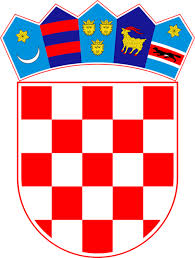 